March2022Millerton School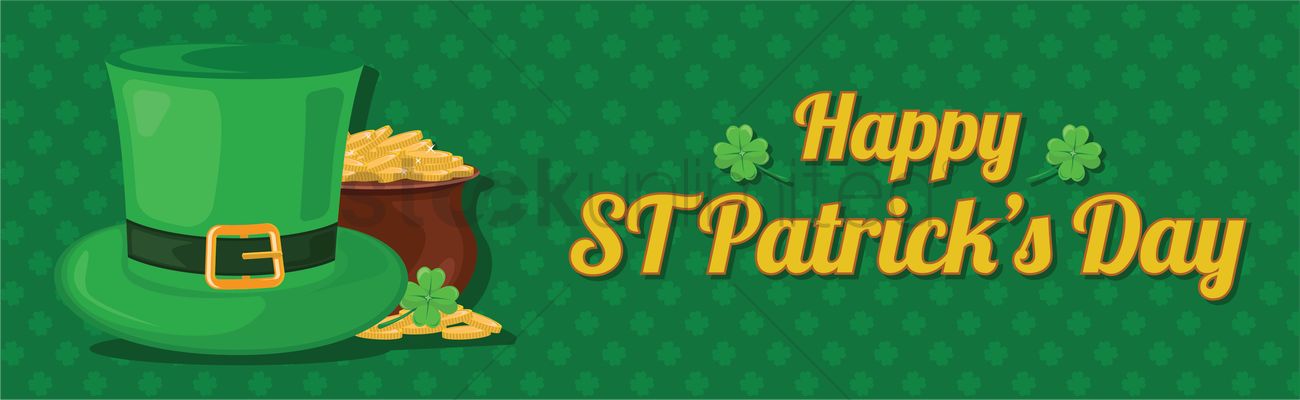 12345Winter Carnival ActivitiesWinter Carnival ActivitiesWinter Carnival ActivitiesWinter Carnival ActivitiesAll Lotto Sheets Due Back for Fundraiser6789101112MBARRECAHK13141516171819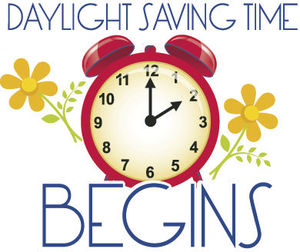 WelcomeBack!!No School for Kindergarten Students OnlyLotto Fundraiser BeginsPopcorn $1.00Pizza Orders DueWear Greenfor St. Patrick’s DayPizza Day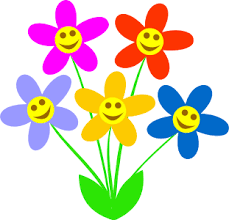 20212223242526SpringBeginsPopcorn $1.00NO SCHOOLK-8 StudentsPL Day2728293031Popcorn $1.00Pizza Orders Due